Formulaire de consentement			      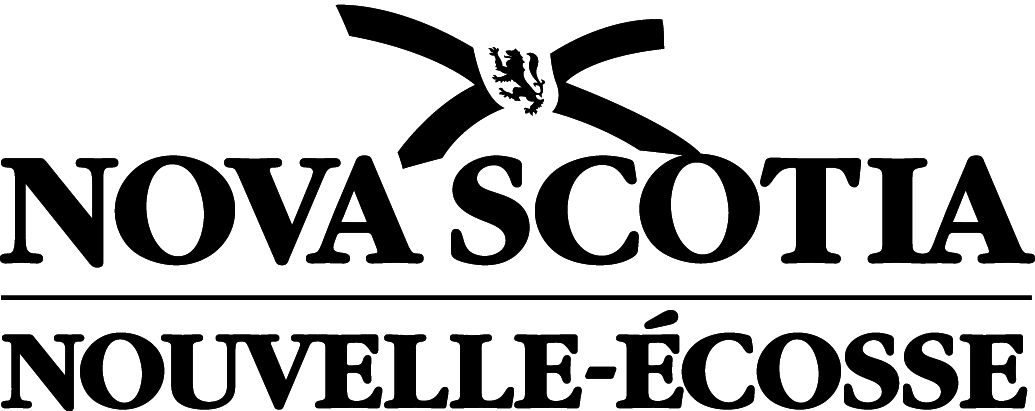 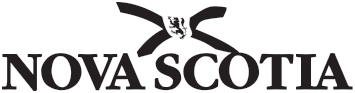 Mon nom est 												 Mon adresse est 										Mon numéro de téléphone est 									Le présent formulaire de consentement concerne le concept ou l'image du drapeau soumis par mon enfant au concours de concept de drapeau dans le cadre de la Journée du patrimoine de la Nouvelle-Écosse.Je confirme que je suis le parent ou le tuteur de     		      (prénom et nom de l'enfant) et que j'ai l'autorité de consentir en son nom.Je confirme que le concept ou l'image du drapeau est une création originale de mon enfant et que personne ne détient de droit de tout genre à ce concept ou cette image.Je consens à ce que le concept ou l'image du drapeau soit utilisé ou publié par le gouvernement de la Nouvelle-Écosse à des fins de relations publiques, promotionnelles, commerciales ou publicitaires.Je consens à ce que le concept ou l'image du drapeau soit intégré à la bibliothèque visuelle du bureau de Communications Nouvelle-Écosse. Je comprends que la bibliothèque visuelle est une collection d'images à laquelle tout ministère ou office du gouvernement de la Nouvelle-Écosse a accès, aux fins d'utilisation et de publication.Je consens à ce que le concept ou l'image du drapeau soit utilisé ou publié pour toute occasion et en format numérique ou imprimé. Certains exemples des façons dont le concept ou l'image du drapeau peut être utilisé ou publié incluent : sites Web, médias sociaux, brochures ou rapports imprimés, affiches, vidéos, annonces publiées dans des journaux ou des magazines, annonces à la télévision et matériel de présentation.Je comprends que le gouvernement de la Nouvelle-Écosse n'est pas tenu de m'aviser avant l'utilisation ou la publication du concept ou de l'image du drapeau.Je comprends que le gouvernement de la Nouvelle-Écosse est titulaire du droit d'auteur sur le concept ou l'image du drapeau et peut, à sa discrétion exclusive, donner la permission à des tiers d'utiliser ou de publier le concept ou l'image du drapeau. Je consens à l'utilisation ou à la publication du concept ou de l'image du drapeau par un tiers qui a reçu cette permission du gouvernement provincial.Je comprends qu'en signant le présent formulaire de consentement, je renonce à tout droit au concept ou à l'image du drapeau du point de vue juridique. Je comprends que je ne recevrai aucun paiement ni aucune rémunération pour l'utilisation ou la publication du concept ou de l'image du drapeau.Je comprends que le concept ou l'image du drapeau peut être conservé à un endroit situé à l'extérieur du Canada et qu'il soit accessible de l'extérieur du Canada (par exemple, des photos, des images ou des concepts peuvent être téléchargés à un service de médias sociaux ou un site Web gouvernemental). Je consens à ce que le concept ou l'image du drapeau soit conservé à l'extérieur du Canada et qu'il soit accessible de l'extérieur du Canada.Signature : 							Date : 				www.novascotia.ca 								JANVIER 2015